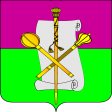 УПРАВЛЕНИЕ ОБРАЗОВАНИЯАДМИНИСТРАЦИИ МУНИЦИПАЛЬНОГО ОБРАЗОВАНИЯБРЮХОВЕЦКИЙ РАЙОНПРИКАЗОб итогах проведения муниципального этапа краевого конкурса «Семейные экологические проекты»На основании приказа управления образования администрации муниципального образования Брюховецкий район от 09 октября 2020 года 
№ 681 «О проведении муниципального этапа краевого конкурса «Семейные экологические проекты» в муниципальном образовании Брюховецкий район с 09 октября  2020 года по 13 января  2021 года был проведен муниципальный этап краевого конкурса «Семейные экологические проекты» (далее – Конкурс).                    В Конкурсе приняли участие следующие образовательные организации: МАДОУ ДС № 1 «Белоснежка», МБДОУ ДС № 3 «Вишенка», МБДОУ ДС № 5 «Ягодка», МАДОУ ДС № 11 «Колокольчик», МБДОУ ДС №18 «Солнышко», МАОУ СОШ №2, МАОУ СОШ №7, МБОУ СОШ № 10, МБОУ СОШ № 13, МБОУ СОШ № 20, МБУДО ЦДОД «Юность».Члены жюри отметили высокий творческий потенциал всех участников конкурса, их заинтересованность экологическими проблемами. Решением оргкомитета с функциями жюри были определены победители и призёры муниципального этапа Конкурса.  На основании вышеизложенного п р и к а з ы в а ю: 1. Утвердить решение оргкомитета с функциями жюри муниципального этапа Конкурса (прилагается).2. Директору муниципального бюджетного учреждения дополнительного образования Центр дополнительного образования детей «Юность» (Кузнецова) направить работы победителей  и призеров муниципального этапа Конкурса в государственное бюджетное образовательное учреждение дополнительного образования Краснодарского края «Эколого-биологический Центр» до 10 февраля  2021 года. 3. Контроль за выполнением настоящего приказа оставляю за собой.4. Приказ вступает в силу со дня его подписания.Исполняющий обязанности начальника управления образования администрации муниципального образования Брюховецкий район                    Р.Х. Хубиев___________________________________________________________________Проект внесен:Списокпобедителей, призеров и участников муниципального этапа краевого конкурса «Семейные экологические проекты»от27.01.2021 г.№41ст-ца Брюховецкая  ПРИЛОЖЕНИЕк приказу управления образования администрации муниципального образованияБрюховецкий районот_27 января 2021 г. №  41__Номинация «Вторая жизнь упаковки»Номинация «Вторая жизнь упаковки»Номинация «Вторая жизнь упаковки»Номинация «Вторая жизнь упаковки»Номинация «Вторая жизнь упаковки»Номинация «Вторая жизнь упаковки»Номинация «Вторая жизнь упаковки»Номинация «Вторая жизнь упаковки»Номинация «Вторая жизнь упаковки»Номинация «Вторая жизнь упаковки»Номинация «Вторая жизнь упаковки»Номинация «Вторая жизнь упаковки»Номинация «Вторая жизнь упаковки»Номинация «Вторая жизнь упаковки»№Фамилия, имя участникаФамилия, имя участникаООООООназвание работыназвание работыназвание работыФИО руководителя работыФИО руководителя работыФИО руководителя работыстатус5-6 лет5-6 лет5-6 лет5-6 лет5-6 лет5-6 лет5-6 лет5-6 лет5-6 лет5-6 лет5-6 лет5-6 лет5-6 лет1.Аветисян ЖоранАветисян ЖоранМБДОУ ДС № 5 «Ягодка»МБДОУ ДС № 5 «Ягодка»МБДОУ ДС № 5 «Ягодка»«Чудо бутылка»«Чудо бутылка»«Чудо бутылка»Бойко М.В.Бойко М.В.Бойко М.В.победитель2.Животовская УльянаЖивотовская УльянаМБДОУ ДС   № 5 «Ягодка»МБДОУ ДС   № 5 «Ягодка»МБДОУ ДС   № 5 «Ягодка»«Упаковки все нужны, упаковки все важны»«Упаковки все нужны, упаковки все важны»«Упаковки все нужны, упаковки все важны»Булгакова Н.А.Булгакова Н.А.Булгакова Н.А.победитель3.Скрипкар ЕлизаветаСкрипкар ЕлизаветаМАДОУ ДС №1 «Белоснежка»МАДОУ ДС №1 «Белоснежка»МАДОУ ДС №1 «Белоснежка»« Новинки из мусорной корзинки»« Новинки из мусорной корзинки»« Новинки из мусорной корзинки»Серопол Л.Н.Серопол Л.Н.Серопол Л.Н.победитель4.Карачабан АлексейКарачабан АлексейМБДОУ ДС № 18 «Солнышко»МБДОУ ДС № 18 «Солнышко»МБДОУ ДС № 18 «Солнышко»«Маленький вклад в решение больших экологических проблем»«Маленький вклад в решение больших экологических проблем»«Маленький вклад в решение больших экологических проблем»Карачабан О.Л.Карачабан О.Л.Карачабан О.Л.призер5.Тартышникова ВикторияТартышникова ВикторияМАДОУ ДС № 11 «Колокольчик»МАДОУ ДС № 11 «Колокольчик»МАДОУ ДС № 11 «Колокольчик»«Символ года»«Символ года»«Символ года»Зеленская С.П.Зеленская С.П.Зеленская С.П.призер6.Голикова ИоаннаГоликова ИоаннаМБДОУ ДС   № 5 «Ягодка»МБДОУ ДС   № 5 «Ягодка»МБДОУ ДС   № 5 «Ягодка»«Волшебство из ненужных вещей»«Волшебство из ненужных вещей»«Волшебство из ненужных вещей»Бойко М.В.Бойко М.В.Бойко М.В.призер7-11 лет7-11 лет7-11 лет7-11 лет7-11 лет7-11 лет7-11 лет7-11 лет7-11 лет7-11 лет7-11 лет7-11 лет7-11 лет7.Кудря МиланаКудря МиланаМБУДО ЦДОД «Юность»МБУДО ЦДОД «Юность»МБУДО ЦДОД «Юность»«Вторая жизнь медицинской маски»«Вторая жизнь медицинской маски»«Вторая жизнь медицинской маски»Кудря Т.В.Кудря Т.В.Кудря Т.В.победитель8.Хаустов ПавелХаустов ПавелМБОУ СОШ №13МБОУ СОШ №13МБОУ СОШ №13«Пресс для канапе»«Пресс для канапе»«Пресс для канапе»Онисенко Е.А.Онисенко Е.А.Онисенко Е.А.призер9.Бабич МарияБабич МарияМБОУ СОШ №13МБОУ СОШ №13МБОУ СОШ №13«Вторая жизнь бутылки»«Вторая жизнь бутылки»«Вторая жизнь бутылки»Синельникова Т.Н.Синельникова Т.Н.Синельникова Т.Н.призер10.Свичкарь РаисаСвичкарь РаисаМБОУ СОШ №13МБОУ СОШ №13МБОУ СОШ №13«Вторая жизнь картонной коробки«Вторая жизнь картонной коробки«Вторая жизнь картонной коробкиСинельникова Т.Н.Синельникова Т.Н.Синельникова Т.Н.призер11.Проскура КсенияПроскура КсенияМБОУ СОШ №20МБОУ СОШ №20МБОУ СОШ №20«Органайзер для вещей»«Органайзер для вещей»«Органайзер для вещей»Капленко Н.В.Капленко Н.В.Капленко Н.В.призерНоминация «Красная книга»Номинация «Красная книга»Номинация «Красная книга»Номинация «Красная книга»Номинация «Красная книга»Номинация «Красная книга»Номинация «Красная книга»Номинация «Красная книга»Номинация «Красная книга»Номинация «Красная книга»Номинация «Красная книга»Номинация «Красная книга»Номинация «Красная книга»Номинация «Красная книга»1.1.Середников ИванМБУДО ЦДОД «Юность»МБУДО ЦДОД «Юность»МБУДО ЦДОД «Юность»«Очковый пингвин»«Очковый пингвин»«Очковый пингвин»Кудря Т.В.Кудря Т.В.Кудря Т.В.победитель2.2.Ульянова КсенияМАОУ СОШ №7МАОУ СОШ №7МАОУ СОШ №7«Пятнистый олень»«Пятнистый олень»«Пятнистый олень»Береснева И.А.Береснева И.А.Береснева И.А.победитель3.3.Кретов ВиталийМБОУ СОШ №10МБОУ СОШ №10МБОУ СОШ №10«Рысь кавказская»«Рысь кавказская»«Рысь кавказская»Городова Г.И.Городова Г.И.Городова Г.И.призер4.4.Литовка МарияМАОУ СОШ №7МАОУ СОШ №7МАОУ СОШ №7«Снежный барс»«Снежный барс»«Снежный барс»Береснева И.А.Береснева И.А.Береснева И.А.призер5.5.Гукасян АртурМБУДО ЦДОД «Юность»МБУДО ЦДОД «Юность»МБУДО ЦДОД «Юность»«Снегири»«Снегири»«Снегири»Кудря Т.В.Кудря Т.В.Кудря Т.В.призер6.6.Вовк ЕгорМБУДО ЦДОД «Юность»МБУДО ЦДОД «Юность»МБУДО ЦДОД «Юность»«Амурский тигр»«Амурский тигр»«Амурский тигр»Кудря Т.В.Кудря Т.В.Кудря Т.В.призер7.7.Шепотенко ВероникаМБУДО ЦДОД «Юность»МБУДО ЦДОД «Юность»МБУДО ЦДОД «Юность»«Красный волк-очень необычный зверь»«Красный волк-очень необычный зверь»«Красный волк-очень необычный зверь»Шепотенко В.В.Шепотенко В.В.Шепотенко В.В.призер8.8.Винокурова СофияМБДОУ ДС №3 «Вишенка»МБДОУ ДС №3 «Вишенка»МБДОУ ДС №3 «Вишенка»«Амурский тигр»«Амурский тигр»«Амурский тигр»Животовская Т.А.Животовская Т.А.Животовская Т.А.участник9.9.Федяев МакарМАДОУ ДС № 11 «Колокольчик»МАДОУ ДС № 11 «Колокольчик»МАДОУ ДС № 11 «Колокольчик»«Амурский тигр»«Амурский тигр»«Амурский тигр»Стрелкова Л.Б.Стрелкова Л.Б.Стрелкова Л.Б.участник10.10.Ливада НикитаМАОУ СОШ №2 МАОУ СОШ №2 МАОУ СОШ №2 «Переднеазиатский леопард»«Переднеазиатский леопард»«Переднеазиатский леопард»Костырко С.Н.Костырко С.Н.Костырко С.Н.участник11.11.Хоменко ТимофейМБДОУ ДС № 18 «Солнышко»МБДОУ ДС № 18 «Солнышко»МБДОУ ДС № 18 «Солнышко»«Большая панда»«Большая панда»«Большая панда»Заика Т.Г.Заика Т.Г.Заика Т.Г.участникНоминация «Земля наш общий дом»Номинация «Земля наш общий дом»Номинация «Земля наш общий дом»Номинация «Земля наш общий дом»Номинация «Земля наш общий дом»Номинация «Земля наш общий дом»Номинация «Земля наш общий дом»Номинация «Земля наш общий дом»Номинация «Земля наш общий дом»Номинация «Земля наш общий дом»Номинация «Земля наш общий дом»Номинация «Земля наш общий дом»Номинация «Земля наш общий дом»1.1.Пашенько АндрианПашенько Андриан МБОУ СОШ №20 МБОУ СОШ №20 МБОУ СОШ №20«Могучий великан»«Могучий великан»Сорвина Т.Ф.Сорвина Т.Ф.Сорвина Т.Ф.победитель2.2.Соколовская СофияСоколовская СофияМБОУ СОШ №20МБОУ СОШ №20МБОУ СОШ №20«Пернатая незнакомка»«Пернатая незнакомка» Якунина Л.Б Якунина Л.Б Якунина Л.Бпобедитель3.3.Кудря МиланаКудря МиланаМБУДО ЦДОД «Юность»МБУДО ЦДОД «Юность»МБУДО ЦДОД «Юность»«Павлин»«Павлин»Кудря Т.В.Кудря Т.В.Кудря Т.В.победитель4.4.Петлюра АртёмПетлюра АртёмМБДОУ ДС № 5 «Ягодка»МБДОУ ДС № 5 «Ягодка»МБДОУ ДС № 5 «Ягодка»«Храм Всех Святых»«Храм Всех Святых»Бойко М.В.Бойко М.В.Бойко М.В.призер5.5.Косяк АлисаКосяк АлисаМБДОУ ДС №18 «Солнышко»МБДОУ ДС №18 «Солнышко»МБДОУ ДС №18 «Солнышко»«Радуга»«Радуга»Цыганкова Е.С.Цыганкова Е.С.Цыганкова Е.С.призер6.6.Шепотенко Вероника Шепотенко Вероника МБУДО ЦДОД «Юность»МБУДО ЦДОД «Юность»МБУДО ЦДОД «Юность»«Прекрасная планета по имени Земля»«Прекрасная планета по имени Земля»Шепотенко В.В.Шепотенко В.В.Шепотенко В.В.призер7.7.Прокопенко АнастасияПрокопенко АнастасияМБУДО ЦДОД «Юность»МБУДО ЦДОД «Юность»МБУДО ЦДОД «Юность»«Уголок родной природы»«Уголок родной природы»Кудря Т.В.Кудря Т.В.Кудря Т.В.призер8.8.Кулиш НикитаКулиш НикитаМБОУ СОШ №10МБОУ СОШ №10МБОУ СОШ №10«Моя малая родина»«Моя малая родина»Федосеенко С.А.Федосеенко С.А.Федосеенко С.А.призер9.9.Мартыненко АндрейМартыненко АндрейМБУДО ЦДОД «Юность»МБУДО ЦДОД «Юность»МБУДО ЦДОД «Юность»«Улитка-ахатина»«Улитка-ахатина»Кудря Т.В.Кудря Т.В.Кудря Т.В.призер10.10.Потапенко ЕвгенияПотапенко ЕвгенияМБДОУ ДС № 3 «Вишенка»МБДОУ ДС № 3 «Вишенка»МБДОУ ДС № 3 «Вишенка»«Мы все нужны друг другу»«Мы все нужны друг другу»Компаниец С.П.Компаниец С.П.Компаниец С.П.призер11.11.Чуб МихаилЧуб МихаилМАОУ СОШ №7МАОУ СОШ №7МАОУ СОШ №7«Гинкго двулопастный»«Гинкго двулопастный»Шакула О.Н.Шакула О.Н.Шакула О.Н.участник12.12.Смыков МихаилСмыков МихаилМАДОУ ДС № 11 «Колокольчик»МАДОУ ДС № 11 «Колокольчик»МАДОУ ДС № 11 «Колокольчик»«Закат солнца»«Закат солнца»Стрелкова Л.Б.Стрелкова Л.Б.Стрелкова Л.Б.участник13.13.Карачабан АлексейКарачабан АлексейМБДОУ ДС №18 «Солнышко»МБДОУ ДС №18 «Солнышко»МБДОУ ДС №18 «Солнышко»«Мой домашний любимец»«Мой домашний любимец»Заика Т.Г.Заика Т.Г.Заика Т.Г.участник14.14.Федорова АнастасияФедорова АнастасияМБДОУ ДС №18 «Солнышко»МБДОУ ДС №18 «Солнышко»МБДОУ ДС №18 «Солнышко»«Охотница»«Охотница»Цыганкова Е.С.Цыганкова Е.С.Цыганкова Е.С.участник15.15.Курбанов ХасанКурбанов ХасанМБДОУ ДС №18 «Солнышко»МБДОУ ДС №18 «Солнышко»МБДОУ ДС №18 «Солнышко»«Скворцы»«Скворцы»Калдарбекова И.А.Калдарбекова И.А.Калдарбекова И.А.участникНоминация «Научно-исследовательские и практические работы и проекты»Номинация «Научно-исследовательские и практические работы и проекты»Номинация «Научно-исследовательские и практические работы и проекты»Номинация «Научно-исследовательские и практические работы и проекты»Номинация «Научно-исследовательские и практические работы и проекты»Номинация «Научно-исследовательские и практические работы и проекты»Номинация «Научно-исследовательские и практические работы и проекты»Номинация «Научно-исследовательские и практические работы и проекты»Номинация «Научно-исследовательские и практические работы и проекты»Номинация «Научно-исследовательские и практические работы и проекты»Номинация «Научно-исследовательские и практические работы и проекты»Номинация «Научно-исследовательские и практические работы и проекты»Номинация «Научно-исследовательские и практические работы и проекты»1.1.Мысляева ВладиславаМысляева ВладиславаМысляева ВладиславаМАОУ СОШ №2МАОУ СОШ №2МАОУ СОШ №2«Платан красавец-памятник природы»«Платан красавец-памятник природы»Пирогова Н.И.победительпобедитель2.2.Быстрова ДарьяБыстрова ДарьяБыстрова ДарьяМАОУ СОШ №2МАОУ СОШ №2МАОУ СОШ №2«Деревья нашего микрорайона»«Деревья нашего микрорайона»Пирогова Н.И.призерпризер